Проект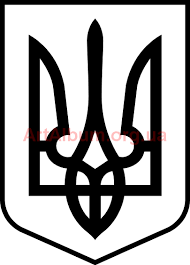 СТАВНЕНСЬКА СІЛЬСЬКА РАДАУЖГОРОДСЬКОГО РАЙОНУ ЗАКАРПАТСЬКОЇ ОБЛАСТІВИКОНАВЧИЙ КОМІТЕТ Р І Ш Е Н Н ЯПро взяття на квартирний облік учасника бойових дій(АТО)Відповідно до підпункту 2 пункту а) частини 1 статті 30, статті 34 «Про місцеве самоврядування в Україні», Закону України «Про статус ветеранів війни, гарантії їх соціального захисту», статтей 34,36,39 Житлового Кодексу України РСР, п.п.19,21,33,44 Правил обліку громадян, які потребують поліпшення житлових умов, і надання їм житлових приміщень в Україні, затверджених постановою Ради Міністрів Української РСР і Української Республіканської Ради Професійних спілок від 11 грудня 1984 року №470 (зі змінами), розглянувши заяву громадянина ---------------------- виконавчий комітет сільської ради ВИРІШИВ:Взяти на квартирний облік Ставненської сільської ради як такого, що потребує поліпшення житлових умов:----------------------.Доручити відділу будівництва, житлово-комунального господарства, інвестицій, соціально-економічного розвитку та ситуації апарату сільської ради, зазначених в п.1 цього рішення списків осіб, які користуються правом позачергового одержання житлових приміщень на відповідній території Ставненської сільської ради та завести облікові справи.Контроль за виконанням цього рішення залишаю за собою.Сільський голова 	Іван МАНДРИК___________ 2021 рокус.Ставне№ _____